    ШУÖМ      П О С Т А Н О В Л Е Н И Еот  05 апреля 2018 года                                                                                № Республика Коми, Ижемский район, с.ИжмаО внесении изменений в постановление администрации муниципального района «Ижемский» от 27 января 2012 года № 62 «Об оплате труда специалистов и служащих администрации муниципального района «Ижемский»Руководствуясь Уставом муниципального образования муниципального района «Ижемский»,администрация муниципального района «Ижемский»П О С Т А Н О В Л Я Е Т:       1.Внести в постановление администрации муниципального района «Ижемский» от 27 января 2012 года № 62 «Об оплате труда специалистов и служащих администрации муниципального района «Ижемский»( далее –приложение к Постановлению) следующие изменения:Таблицу пункта 2 приложения  к  Постановлению изложить в следующей редакции:      ».        2. Настоящее постановление вступает в силу со дня официального опубликования и распространяется на правоотношения, возникшие с 01 апреля 2018 года.Руководитель администрациимуниципального района «Ижемский»                                         Л.И.Терентьева«Изьва» муниципальнöй районса администрация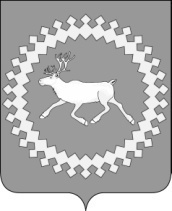 Администрация муниципального района «Ижемский»« № п/п         Наименование должностей         Размеры должностных окладов    (в рублях, в месяц)    1  Начальник управления                     84402  Начальник отдела                         78933  Заместитель начальника управления        75474  Начальник отдела в управлении            70005  Начальник  отдела  -  главный   бухгалтеруправления                               78936  Главный бухгалтер отдела                 70007  Заместитель      главного      бухгалтерауправления                               70008  Заместитель главного бухгалтера отдела   65859  Главный специалист                       617010 Ведущий   инспектор   по   контролю    заисполнением поручений                    534011 Ведущий:  техник,   эксперт,   бухгалтер,экономист, специалист, юрисконсульт      534012 Бухгалтер  1   категории,   экономист   1категории                                464913 Специалист по кадрам                     436713 Документовед  I категории                 464914 Бухгалтер, экономист                     382615 Методист                                 6585